William Jacob Easton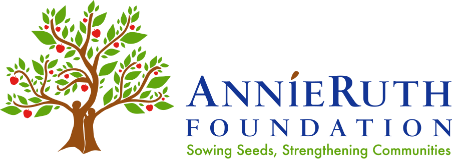 2021 Scholarship Fund Application & EssayPersonal InformationEmergency Contact InformationApplicant’s Name and DateESSAY (1,000 Words): What is your career aspiration? Describe demonstrated leadership skills. What work have you done in the community?Full Name:FirstMILastAddress:Street AddressApartment/Unit #CityStateZIP CodeCell Number:Email:Date of BirthGender:  Gender:  How did you hear about this scholarship?School:Principal:Principal:Current Grade:English Teacher:Guidance Counselor:Church:Career Ambition:List 3 adjectives that best describe you:Full Name:FirstMILastAddress:Street AddressApartment/Unit #CityCityCityStateZIP CodeCell Number:Email Address:Relationship:X X NameDate X:  